Тема: Единица длины: метрТип урока: комбинированныйЦель: предполагается, что к концу урока учащиеся получат представление о единице длины «метр» и научатся оперировать данной величиной.Задачи:  познакомить с единицей длины – метром; подвести к открытию соотношения между единицами длины (метр, дециметр, сантиметр); закре- пить умение составлять и решать обратные задачи; совершенствовать умение выполнять вычисления и решать задачи изученных видов; способствовать развитию умения анализировать, сравнивать, разрешать проблему; содействовать воспитанию ответственности, терпимости и культуры общения в группе.Учебно-методическое обеспечение:  учебное пособие  для 2 класса (часть 1)  авторов Г. Л. Муравьёва , М.А. Урбан; карточки для индивидуальной работы; линейки, рулетки, портновские ленты сантиметровые, нитки.Ход урока:1. Организационный момент.–  Здравствуйте, дети. Возможно, вы ещё не определились, кем станете. Но сегодня  у вас есть возможность почувствовать себя в роли строителя, портного и, конечно, открыть для себя что-то новое.2. Проверка домашнего задания.Решение задачи (самостоятельно), аналогичной домашней, и составление обратной. (Задача на карточках.)В подвале стояло 20 двухлитровых и трёхлитровых банок компота. Из них 15 банок двухлитровые. Сколько трёхлитровых банок компота в подвале?Тем, кто справился, предлагается составить обратную задачу, ориентируясь на чертёж.  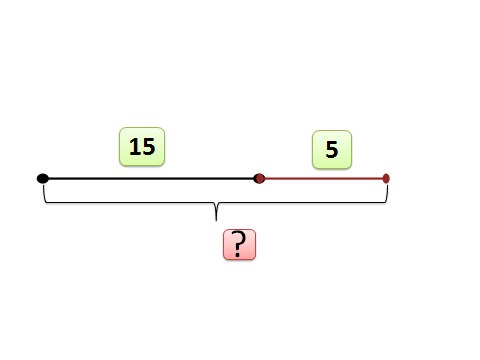 3. Целемотивационный этап. Для подведения к теме учитель предлагает учащимся решить в группах учебные задачи.1 группа разгадывает ребус    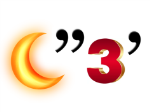 2 группа находит лишнее слово в ряду: час, день, метр, минута.3 группа составляет вычёркивает букву О и читает слово, которое осталось:ооомооооеоооотоорооо4 группа расшифровывает тему, пользуясь порядковыми номерами букв русского алфавита: 14,  6, 20, 18–  Ребята, у всех получилось одинаковое слово «метр».  Это и есть тема нашего урока.  Предлагаю ситуацию из жизни. Трое учеников принимали участие в соревнованиях по прыжкам в длину с места. Один прыгнул на 9 дм, другой на 80 см, а третий на один метр. Кто выиграл?Что мы должны знать, чтобы ответить на вопрос задачи? (Ответы детей.)Чтобы решить эту проблему, мы должны (предположения обучающихся) понять, что значит 1 м, сравнить величину с сантиметром и дециметром. Кроме того, многие задания придётся решать вместе, а значит, помнить о правилах общения.4. Актуализация знаний и умений учащихся. Выяснить, какое число лишнее. (Например, 80, так как оно круглое). Расположить числа в порядке убывания. (На обратной стороне карточек написаны буквы.) Прочитать слово. Преобразование единиц измерения длины.   Предлагается в виде интерактивного задания  на   слайде. 1 дм 4 см = … см         2 дм = … см45 см = … дм .. см35 см = … дм … смВосстановить цепочку примеров, в результате чего получается число 84 (номер страницы в учебнике).             - 2                 - 60              + 9                  - 30              + 75. Изучение новой темы.–  Посмотрите в учебник. Найдите объяснение, что значит метр? Что удобно измерять в метрах? У меня есть линейка (метровая), рулетка, портновскийметр. Кто и что ими измеряет?– На доске отложен отрезок длиной 1 метр (по контуру приклеен двойной скотч). Попробуйте доказать, что в нём 100 см. Предлагаю измерить, используя понравившийся инструмент. – Какой инструмент позволил точно выполнить измерения?Физминутка с использованием игры с закрытыми глазами. После игры   «исчезают» длинная линейка, портновский метр и рулетка.–  Ребята, давайте попробуем измерить отрезок при помощи полосок, но сначала определите их длину. (В парах измеряют длину полоски). Для удобства  полоски приклеивайте на скотч. (По очереди размещают на отрезке).  Проверим, сколько дециметров поместится в 1 м. (10 полосок длиной 10 дм.)  – В ходе коллективного исследования получаем, что 1 м = 10 дм.6. Проверка понимания изученного.Групповая работа. Выполнение задания №1 в учебном пособии. Учащиеся отрезают кусочки нитки (предпочтительны нити, которые не тянутся) длиной 2 см, 2 дм, 2 м.Взаимопроверка – дети передают отрезанные нитки соседним группам. 7. Закрепление изученного.Преобразование величин, №2 , стр. 84. Выполняется с комментированием у доски, с записью в тетради.         1 м = 10 дм                          1 м = 100 см        2 м = 20 дм                          2 дм = 20 см        30 дм = 3 м                          40 см = 4 дмНаиболее подготовленным ученикам предлагается индивидуальное задание: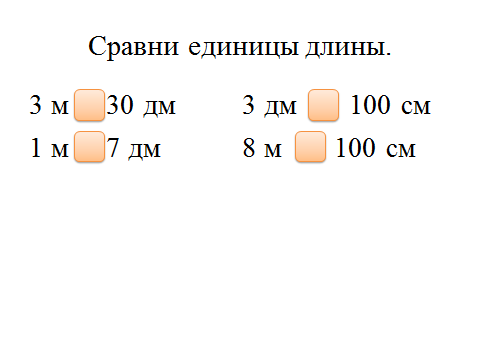 Для перехода к следующему заданию надо решить ребус.    (Ломаная)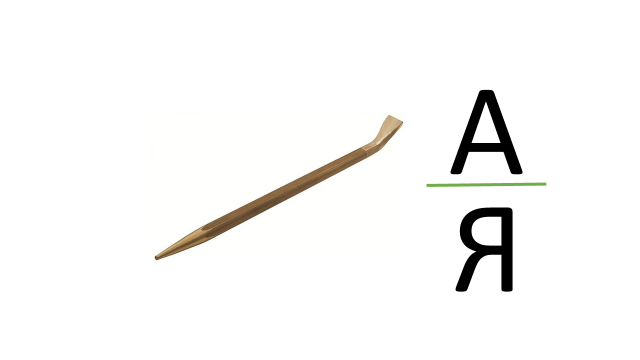 – Вспомните, из чего состоит ломаная?   (Из звеньев.)Решение задачи №3, стр. 84. Чтение задачи учащимся. Повторное чтение. Составление чертежа на доске. Составление плана решения.Запись решения в тетради. Составление обратных задач с опорой на чертёж.8. Обобщение и систематизация изученного.Учащимся предлагается рассмотреть фото.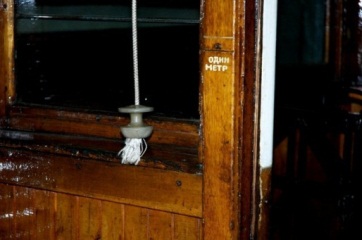 – Ребята, на фото деталь одного из старых трамваев. Какую отметку вы там видите? (Один метр). Мы сможем узнать, для чего понадобилась такая отметка, если решим задачу №5.Высота мачты на яхте «Лазурная» — 20 м. Эта мачта на 4 м выше, чем мачта на яхте «Солнечная». Найди высоту мачты на яхте «Солнечная».24 м – место крепления компостера16 м – льгота 80 м – запасный выходПравильный ответ 16 м соответствует слову «льгота». Проезд на трамвае раньше был бесплатен для детей, однако бесплатный проезд для детей существовал не по возрасту, а по росту. Бесплатно могли ездить дети, рост которых был меньше 1 метра. Было принято решение провести в вагонах при входе горизонтальные линии на высоте одного метра.  9. Контроль знаний и умений.Проводится с применением карточки.А) Сколько сантиметров в одном дециметре? Б) Сколько дециметров в одном метре?В) Какими единицами длины воспользуетесь для измерения длины бассейна? Для самопроверки учащиеся сверяют ответы с таблицей на доске.10. Информация о домашнем задании.– Выполните дома №1 и №2  на странице 85 в учебнике. Чтобы решить №1, важно уметь представлять число в виде суммы разрядных слагаемых и знать соседей двузначных чисел. (Учащиеся сигналят о своей подготовленности: «да» - раскрытая рука, «нет» - закрытая). Чтение задачи, выбор схемы.11. Подведение итогов. –  Какую новую единицу длины вы изучали сегодня? Где это пригодится?12. Рефлексия. Продолжить фразу. М – Мешало…  Е – Если бы…   Т – Трудно …   Р – Радует …9185807263ДЛИНА